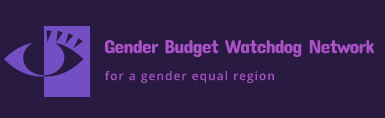 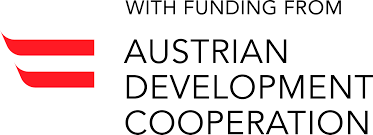 Poziv za prijave za trening u oblasti rodno odgovornog budžetiranja Objavljeno: 11.maja 2021.                                Rok za podnošenje prijava: 25.maj 2021.OPIS PROGRAMAGender Budget Watchdog Network (GBWN) Mreža za praćenje rodno odgovornog budžetiranja sa zadovoljstvom objavljuje poziv namenjen organizacijama civilnog društva, za prijavu za učešće na osnovnom i naprednom treningu u oblasti rodno odgovornog budžetiranja (ROB) koji će biti organizovani u okviru Gender Budget Watchdog Network (GBWN) projekta. Cilj projekta je povećanje učešća organizacija civilnog društva u praćenju primene ROB i korišćenja ROB i srodnih alata u zagovaranju za Organizacije civilnog društva koje budu učestvovale na treninzima, moći će da se prijave i za bespovratna sredstava (grant) za istraživanje i pripremu izveštaja o primeni ROB, analize budžeta ili budžetskih politika, uz mentorsku podršku.Napominjemo da će samo organizacije koje budu učestvovale na treningu biti u mogućnosti da apliciraju za grant i da je broj grantova ograničen.  Ko može da se prijaviGBWN posebno poziva sljedeće organizacije civilnog društva:1. Ženske organizacije - organizacije koje se bave unapređenjem i ostvarivanjem prava žena, koje se bave zagovaranjem u ovoj oblasti, kao i one koje rade direktno sa ženama, uključujući i žene iz osetljivih grupa kao što su žene sa sela, osobe sa invaliditetom, siromašne žene, seksualne manjine itd.; 2. “Think tank” organizacije – posebno one koje rade na reformama relevantnim za proces pridruživanja EU - reformama u obrazovanju, u oblasti ekonomije staranja, omladinskih politika, reforme javne uprave itd.3. Organizacije civilnog društva čiji se rad odnosi na javne finansije (budžet ili javne nabavke) - odnosno koje se bave javnim finansijama, praćenjem budžeta i budžetskih politika, nadgledanjem javnih nabavki. PROCES prijavljivanja - Ukoliko želite da se uključite u rad i aktivnosti GBWN potrebno je da: se prijavite za učešće u programu - popunjavanjem Prijavnog formulara iz Aneksa 1 – FAZA 1;učestvujete u izgradnji kapaciteta kroz praktične, interaktivne treninge odnosno pohađate trening – FAZA 2;  pripremite predlog inicijative – istraživanja, uz mentorsku podršku (ukoliko vam bude potrebna) i prijavite se za mali grant – FAZA 3. Prijavni formular za dodelu granta nalazi se u Aneksu 1, ali ga nije potrebno sada popunjavati, nego samo ukoliko nakon treninga budete želeli da se prijavite za dodelu malog granta. USLOVI ZA PRIJAVLJIVANJEDa je organizacija civilnog društva registrovana u jednoj od sedam zemalja  uključenih u projekat: Albanija, Bosna i Hercegovina, Kosovo, Sjeverna Makedonija, Moldavija, Crna Gora i Srbija; Poželjno je, ali ne nužno, da to budu organizacije koje se bave ženskim pravima, "Think tank-ovi" i organizacije koje se bave javnim finansijama;  POSTUPAK PRIJAVEGBWN će prihvatiti prijave popunjene na engleskom ili jednom od nacionalnih jezika. Prijave treba slati na e-mail adresu gbwn@crpm.org.mk i kopiju na simonovski@crpm.org.mkNakon dostavljanja prijave, podnosioci će dobiti potvrdni e-mail sa brojem prijave. OČEKIVANI VREMENSKI OKVIR REALIZACIJE Objava poziva: 			                      11. maj 2021.Rok za podnošenje prijave:                                                             25. maj 2021. do 17h Obaveštavanje odabranih organizacija: 	                                     4. jun 2020.Plan realizacije treninga (online treninzi na engleskom jeziku uz mentorsku podršku na nacionalnim jezicima):  Napredni online trening za rodno odgovorno budžetiranje:  	                     7-10.jun 2021.Uvodni trening za rodno odgovorno budžetiranje:				       14- 17. jun 2021.KONTAKT ZA INFORMACIJEZainteresovani za prijavljivanje se za sve dodatne informacije mogu obratiti na e-mail simonovski@crpm.org.mk ANEKS 1. PRIJAVNI FORMULAR ZA UČEŠĆE NA ROB TRENINZIMA 1. Informacije o aplikantuKontakt podaci osobe koja će u ime organizacije učestvovati na obuci  (obeležiti sa x potrebe u vezi sa prevodom)*Moguće je da iz jedne organizacije učestvuje više osoba. U tom slučaju navedite kontakt podatke za sve učesnice/učesnike. 3. Mi smo (označite jednu od navedenih opcija): Kratak opis dosadašnjeg iskustva Molimo Vas da ukratko opišete prethodna iskustva svoje organizacije u pogledu rodno odgovornog budžetiranja. Ukoliko nemate prethodnih iskustava te vrste i to je u redu. Zašto ste zainteresovani da učestvujete u GBWN treningu? Molimo Vas da ukratko objasnite zašto želite da učestvujete u GRB treningu. Ukoliko imate ideje o tome koje inicijative u oblasti rodnog budžetiranja možete da preduzmete u budućnosti, ukratko ih opišite. Izjava Naša organizacija je voljna da se pridruži Gender Budget Watchdog Network učestvovanjem u procesu izgradnje kapaciteta u vremenskom okviru određenom ovim pozivom) i razmotriće razvijanje inicijative za rodno budžetiranje i učešće na konkursu za dodelu bespovratnih sredstava.   Ime, potpis odgovornog lica                                         Pečat                  Datum i mesto:_____________________________________Annex 2 Koncept prijedloga inicijative Molimo Vas imajte u vidu da je ovaj formular dat u informativne svrhe i da ne treba da ga popunjavate tokom prve faze prijavljivanja Koncept za prijavu za dodelu Gender Budget Watchdog Network bespovratnih sredstava Poziv za podnošenje priedloga projekataPozivamo zainteresovane organizacije civilnog društva da podnesu prijavu za dodjelu bespovratnih sredstava. Dodela bespovratnih sredstava ima za cilj da ojača ulogu organizacija civilnog društva, kako bi one postale partneri vladama, kao akteri koji sprovode analizu uticaja politika i budžeta na rodnu ravnopravnost, kreiraju preporuke za unapređenje politika, kako bi one uvažile interese žena i muškaraca; poveća odgovornost i transparentnost; doprinese unapređenju uprave kroz monitoring i evaluaciju efekata politika i budžeta na rodnu ravnopravnost. GBWN će raditi na izgradnji kapaciteta organizacija civilnog društva za korišćenje alata za rodno odgovorno budžetiranje (ROB), za zagovaranje na lokalnom i nacionalnom nivou. Rezultat inicijative bi trebalo da bude Izveštaj o praćenju rodnog budžetiranja i/ili rodnu analizu politike i budžeta, uz korišćenje ROB(GRB) alata, kao što su: rodna analiza politika;  rodna analiza grupa korisnika i korisnica; rodna analiza troškova i koristi (cost - benefit); rodna analiza efekata budžeta; rodna analiza budžetskih prihoda ili rashoda. Inicijative bi trebalo da budu praćene zagovaranjem u cilju naknadne primene preporuka.Predlozi za zagovaranje mogu uključivati, ali ne moraju se na njih ograničiti, sljedeće:  Sastanke sa zvaničnicimaKampanje za podizanje svesti o ljudskim pravimaLobiranje Angažovanje medijaZagovaranje i/iliMobilisanje građana da traže svoja pravaInicijative moraju da imaju za cilj opipljive i vidljive rezultate poput novih zakona, novih politika, novih usluga, rebalansa budžeta ili njegove preraspodele i procene poreske politike. Imajte na umu da se samo sprovođenje aktivnosti neće smatrati rezultatom.  DODJELA GRANTOVAOrganizacije civilnog društva koje su učestvovale u treningu će biti pozvane da apliciraju za grantove popunjavajući prijavni formular u aneksu 2. Ove grantove finansira Austrijska razvojna agencija (ADA) preko GBWN. Maksimalna visina granta je €4,000. Projekti moraju biti realizovani u periodu od osam meseci od datuma potpisivanja ugovora. GBWN zadržava pravo da finansira svaku ili nijednu pristiglu aplikaciju. Odluku o finansiranju će donijeti GBWN Odbor za reviziju grantova koji čine predstavnici i predstavnice svih partnera na projektu.   _______________________________________________________________Ime i prezime ovlašćenog lica :					Datum: Pozicija u organizaciji:Potpis ovlaštenog lica:________________________________________________________________Ime i prezime drugog predstavnika/predstavnice organizacije :	Datum: Pozicija u organizaciji:Potpis:Naziv organizacijeSkraćeni naziv Adresa (ulica, broj, poštanski broj i mesto)DržavaDatum i mesto osnivanjaBroj članova (ukoliko je zasnovana na članstvu)Broj zaposlenihWebsiteFacebook stranica(e)/grupa(e)Ime kontakt osobeFunkcija kontakt osobe u organizaciji Email kontakt osobeIme, prezime osobe koja će učestvovati na GRB treninguIme, prezime osobe koja će učestvovati na GRB treninguE-mail adresa E-mail adresa Broj telefonaBroj telefonaTreba prevod sa engleskog jezika Ne treba prevod sa engleskog jezikaVrsta organizacijeRanije pohađali ROB treningeImamo iskustva u primjeni alata za ROBNemamo prethodno iskustvo u ROBŽenska organizacija"Think tank" organizacijaOrganizacija koja se bavi javnim finansijama Kontakt podaci Naziv organizacije: Adresa:Telefon (mobilni i/ili fiksni):E-mail adresa: Kontakt osoba (I): 
Odgovorna za narativni dio Podaci kontakt osobe (I):
Telefon (mobilni i/ili fiksni) Kontakt osoba (II): 
Odgovorna za finansijski dio Podaci kontakt osobe (II):
Telefon (mobilni i/ili fiksni) 1. Naziv projekta i predloženi vremenski okvir projekta (datum početka i kraja)?2. Zašto želite da implementirate ovaj projekat? Koje probleme želite da riješite projektom? (pola stranice)3. Sa kim želite da radite (ciljna grupa i korisnici)? 4. Koje aktivnosti planirate da poduzmete? (ne zaboravite da napomenete koje alate rodnog budžetiranja želite da koristite i koje aktivnosti zagovaranja) 5. Koje neposredne rezultate očekujete da postignete aktivnostima  tokom projekta?6. Koji je dugoročni cilj kojem će vaš projekat doprinijeti (jedna rečenica)?7. Koje alate rodno odgovornog budžetiranja planirate da primijenite? (Označite sve relevantne za vaš projekat)?  rodna analiza politika;  rodna analiza grupa korisnika i korisnica; rodna analiza troškova i koristi (cost - benefit); rodna analiza efekata budžeta; rodna analiza budžetskih prihoda rodna analiza budžetskih rashoda 8. Planirani budžet: Molimo Vas da imate u vidu, da bi bilo veoma poželjno da obezbedite najmanje 10% od ukupnog iznosa budžeta za realizaciju inicijative od drugih donatora ili kroz doprinos vaše organizacije, kao što je na primer, volonterski rad. Ovo bi trebalo da bude vidljivo u predlogu budžeta. 8. Planirani budžet: Molimo Vas da imate u vidu, da bi bilo veoma poželjno da obezbedite najmanje 10% od ukupnog iznosa budžeta za realizaciju inicijative od drugih donatora ili kroz doprinos vaše organizacije, kao što je na primer, volonterski rad. Ovo bi trebalo da bude vidljivo u predlogu budžeta. Iznos koji tražite GBWN:Doprinos Vaše organizacije:Ukupno: